The Norfolk Pine Tree.         F                                  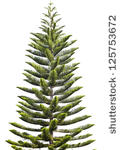          A                             B                 C               D                             E           x The large Norfolk pine tree is 30 metres from the side of the hemispherical dome-house. AB = 30 mThe diameter of the dome-house is 16 metres.The tree has grown so much in the last year that it is now just visible from the point E which is on the other side of the dome-house. The distance DE is not known but the gradient of the “line of sight” from E to the top of the tree F, is  – ½ .Calculate the height of the Norfolk pine tree. 